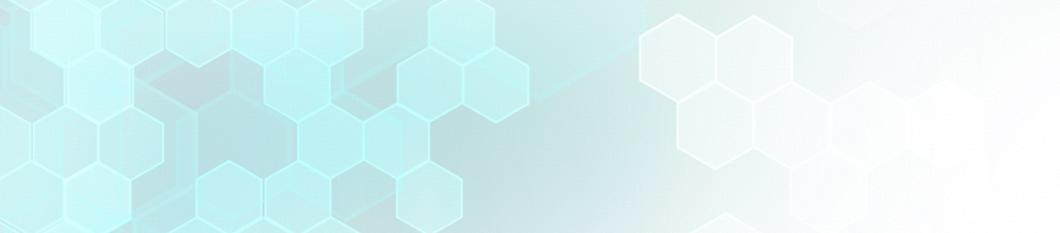 「第七回 中国国際輸入博覧会（CIIE2024）」大阪ブース(医療機器・医薬保健エリア内)出展社募集今年、大阪市と上海市は友好都市提携50周年という記念すべき年にあたります。この度、大阪市は友好都市提携50周年を記念して、大阪府と共同で、上海市で開催される中国最大規模の総合見本市である「第七回 中国国際輸入博覧会（CIIE2024）」の医療機器・医薬保健エリアに出展し、大阪の中小ものづくり企業の同市場、及び、周辺地域への販路開拓を支援いたします。是非、この絶好の機会をご活用ください。 1．「第七回 中国国際輸入博覧会（CIIE2024）」概要 会期：2024年11月5日（火）～10日（日）（6日間）　　　　会場：国家会展中心（上海）主催機関：中国商務部、上海市人民政府 公式HP：https://www.ciie.org/zbh/index.html(中国語)https://www.ciie.org/zbh/en/(英語)実績（2023年度）：出展社数3,486社（128か国・地域）、展示規模367,000㎡ 2．大阪ブース （医療機器・医薬保健エリア）概要 主催：大阪市上海事務所（一般財団法人大阪国際経済振興中心上海代表処）大阪府上海事務所（公益財団法人大阪産業局上海代表処）出展エリア：医療機器・医薬保健（7.1Hall, 7.2Hall,8.1Hall）出 展 対 象：薬品、医療機器・臨床医療機器、高齢者サービス、福祉機器・用品、栄養保健食品、健康ケア、医療美容、医療ツーリズム、医療技術・サービス、防疫関連製品等小間数：36㎡（６社で利用予定）ポイント：ご出展企業毎に下記の支援サービス（無料）をご用意しています。(メリット)   ・単独出展と比べ、出展費用が低く抑えられます。　　　　　　 ・特装ブースの装飾費用も事務局で負担します。・通訳者の提供（大阪ブースに3名の予定）・出展にあたり、主催側との調整など事務局がサポートいたします。 3．募集内容 募集企業数： 6社（1社の出展スペース：６㎡（共用スペースを含みます））出展料： 140,000円（＊通常料金の場合：約28万円）　　　　　　※出展料の半額を事務局が補助します。募集締切：2024年5月22日（水）(17時まで（上海時間16時まで）)※先着順での受付となり、申込上限に達し次第締め切ります。※1社で複数ブースを希望される場合は、募集締切後、空きがあれば調整します。 ※また、本展示会(輸入博)運営機関の方でも別途審査が行われます。大阪ブースの出展が決定しても、出展決定するわけではありませんので、ご了承ください。募集分野：薬品、医療機器・臨床医療機器、高齢者サービス、福祉機器・用品、栄養保健食品、健康ケア、医療美容、医療ツーリズム、医療技術・サービス、防疫関連製品等応募条件：１．大阪府内に事業所等の拠点（本社、支社、営業所等）を有し、中国の上海市を（対象企業）      はじめとした中国・アジアへの販路開拓を検討している中小企業※ただし、６社のうち3社は大阪市内に事業所の拠点がある企業を優先します。　また、６社のうち２社は、新規出展企業を優先します。※定義は中小企業基本法第２条に基づく但し、いわゆる「みなし大企業」など大企業の関与の大きな企業は対象外２．出展物が同分野に該当する製品であり、日本製であること３．出展期間中および出展後に成果把握などのために行うアンケート、ヒアリング調査への協力をいただけること４．展示会期間中、会場でブース対応できる方がいること4．出展申し込み「出展要項」をご確認いただき、「出展申込書」を次のメールアドレスまでお送りください。    Mail: osakashi@osakacity-sh.com 5．申込先（事務局） 大阪市上海事務所（一般財団法人大阪国際経済振興中心上海代表処）所長　的場（まとば）上海市延安西路2201号 上海国際貿易中心407室TEL： +86+21-6275-1982   FAX： +86+21-6275-1983   Email: osakashi@osakacity-sh.com        ※受領した場合には３営業日以内に返信させていただきます。受領メールが届かない場合には、出展要項末尾記載の大阪市経済戦略局国際担当（都市間交流）東川までご連絡をお願いいたします。